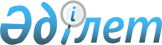 Жарқайың аудандық мәслихатының 2023 жылғы 22 желтоқсандағы № 8С-19/2 "2024-2026 жылдарға арналған аудандық бюджет туралы" шешіміне өзгерістер енгізу туралыАқмола облысы Жарқайың аудандық мәслихатының 2024 жылғы 20 мамырдағы № 8С-28/5 шешімі
      106-бабының 2-тармағының 1) тармақшасына, "Қазақстан Республикасындағы жергілікті мемлекеттік басқару және өзін-өзі басқару туралы" Қазақстан Республикасының Заңының 6 бабының 1 тармағының 1) тармақшасына сәйкес Жарқайың аудандық мәслихаты ШЕШІМ ҚАБЫЛДАДЫ:
      1. Жарқайың аудандық мәслихатының "2024-2026 жылдарға арналған аудандық бюджет туралы" 2023 жылғы 22 желтоқсандағы № 8С-19/2 шешіміне келесі өзгерістер енгізілсін:
      1 тармақ жаңа редакцияда жазылсын:
      "1. 2024-2026 жылдарға арналған аудандық бюджет тиісінше 1, 2 және 3 қосымшаларға сәйкес, оның ішінде 2024 жылға келесі көлемдерде бекітілсін:
      1) кірістер - 2 769 590,2 мың теңге, оның ішінде:
      салықтық түсімдер - 819 080,0 мың теңге;
      салықтық емес түсімдер - 11 967,0 мың теңге;
      негізгі капиталды сатудан түсетін түсімдер - 30 000,0 мың теңге;
      трансферттер түсімдері - 1 908 543,2 мың теңге;
      2) шығындар - 3 102 227,1 мың теңге;
      3) таза бюджеттік кредит беру - 4 653,4 мың теңге, оның ішінде:
      бюджеттік кредиттер - 7 321,0 мың теңге;
      бюджеттік кредиттерді өтеу - 2 667,6 мың теңге;
      4) қаржы активтерімен жасалатын операциялар бойынша сальдо - 0,0 мың теңге, оның ішінде:
      қаржы активтерін сатып алу - 0,0 мың теңге;
      5) бюджет тапшылығы (профициті) - (-337 290,3) мың теңге;
      6) бюджет тапшылығын қаржыландыру (профицитін пайдалану) - 337 290,3 мың теңге.
      көрсетілген шешімнің 1 қосымшасы осы шешімнің 1 қосымшасына сәйкес жаңа редакцияда жазылсын.
      2. Осы шешім 2024 жылғы 1 қаңтардан бастап қолданысқа енгізіледі. 2024 жылға арналған аудандық бюджет
					© 2012. Қазақстан Республикасы Әділет министрлігінің «Қазақстан Республикасының Заңнама және құқықтық ақпарат институты» ШЖҚ РМК
				
      Аудандық мәслихаттың төрағасы

А.Әлжанов
Жарқайың аудандық
мәслихатының
2024 жылғы 20 мамырдағы
№ 8С-28/5 шешіміне
1 қосымшаЖарқайың аудандық
мәслихатының
2023 жылғы 22 желтоқсандағы
№ 8С-19/2 шешіміне
1 қосымша
Санаты
Санаты
Санаты
Санаты
Сома
мың теңге
Сыныбы
Сыныбы
Сыныбы
Сома
мың теңге
Кіші сыныбы
Кіші сыныбы
Сома
мың теңге
Атауы
Сома
мың теңге
1
2
3
4
5
I.Кірістер
2769590,2
1
Салықтық түсімдер
819080,0
01
Табыс салығы
173593,0
1
Корпоративтік табыс салығы
170569,0
2
Жеке табыс салығы
3024,0
03
Әлеуметтiк салық
440707,0
1
Әлеуметтік салық
440707,0
04
Меншiкке салынатын салықтар
130000,0
1
Мүлiкке салынатын салықтар
130000,0
05
Тауарларға, жұмыстарға және көрсетілетін қызметтерге салынатын iшкi салықтар
49294,0
2
Акциздер
2284,0
3
Табиғи және басқа да ресурстарды пайдаланғаны үшiн түсетiн түсiмдер
35000,0
4
Кәсiпкерлiк және кәсiби қызметтi жүргiзгенi үшiн алынатын алымдар
12010,0
08
Заңдық маңызы бар әрекеттерді жасағаны және (немесе) оған уәкілеттігі бар мемлекеттік органдар немесе лауазымды адамдар құжаттар бергені үшін алынатын міндетті төлемдер
25486,0
1
Мемлекеттік баж
25486,0
2
Салықтық емес түсiмдер
11967,0
01
Мемлекеттік меншіктен түсетін кірістер
8727,0
5
Мемлекет меншігіндегі мүлікті жалға беруден түсетін кірістер
8524,0
7
Мемлекеттік бюджеттен берілген кредиттер бойынша сыйақылар
203,0
03
Мемлекеттік бюджеттен қаржыландырылатын мемлекеттік мекемелер ұйымдастыратын мемлекеттік сатып алуды өткізуден түсетін ақша түсімдері
500,0
1
Мемлекеттік бюджеттен қаржыландырылатын мемлекеттік мекемелер ұйымдастыратын мемлекеттік сатып алуды өткізуден түсетін ақша түсімдері
500,0
04
Мемлекеттік бюджеттен қаржыландырылатын, сондай-ақ Қазақстан Республикасы Ұлттық Банкінің бюджетінен (шығыстар сметасынан) ұсталатын және қаржыландырылатын мемлекеттік мекемелер салатын айыппұлдар, өсімпұлдар, санкциялар, өндіріп алулар
109,0
1
Мұнай секторы ұйымдарынан түсетін, жәбірленушілерге өтемақы қорына, Білім беру инфрақұрылымын қолдау қорына және Арнаулы мемлекеттік қорға түсетін түсімдерді қоспағанда, мемлекеттік бюджеттен қаржыландырылатын, сондай-ақ Қазақстан Республикасы Ұлттық Банкінің бюджетінен (шығыстар сметасынан) ұсталатын және қаржыландырылатын мемлекеттік мекемелер салатын айыппұлдар, өсімпұлдар, санкциялар, өндіріп алулар
109,0
06
Басқа да салықтық емес түсiмдер
2631,0
1
Басқа да салықтық емес түсiмдер
2631,0
3
Негізгі капиталды сатудан түсетін түсімдер
30000,0
01
Мемлекеттік мекемелерге бекітілген мемлекеттік мүлікті сату
30000,0
1
Мемлекеттік мекемелерге бекітілген мемлекеттік мүлікті сату
30000,0
4
Трансферттердің түсімдері
1908543,2
01
Төмен тұрған мемлекеттiк басқару органдарынан трансферттер 
88,9
3
Аудандық маңызы бар қалалардың, ауылдардың, кенттердің, ауылдық округтардың бюджеттерінен трансферттер
88,9
02
Мемлекеттiк басқарудың жоғары тұрған органдарынан түсетiн трансферттер
1908454,3
2
Облыстық бюджеттен түсетін трансферттер
1908454,3
Функционалдық топ
Функционалдық топ
Функционалдық топ
Функционалдық топ
Сома
мың теңге
Бюджеттік бағдарламалардың әкімшісі
Бюджеттік бағдарламалардың әкімшісі
Бюджеттік бағдарламалардың әкімшісі
Сома
мың теңге
Бағдарлама
Бағдарлама
Сома
мың теңге
Атауы
Сома
мың теңге
1
2
3
4
5
II. Шығындар
3102227,1
01
Жалпы сипаттағы мемлекеттiк көрсетілетін қызметтер
714983,1
112
Аудан (облыстық маңызы бар қала) мәслихатының аппараты
44399,0
001
Аудан (облыстық маңызы бар қала) мәслихатының қызметін қамтамасыз ету жөніндегі қызметтер
42900,0
005
Мәслихаттар депутаттары қызметінің тиімділігін арттыру
1499,0
122
Аудан (облыстық маңызы бар қала) әкімінің аппараты
423841,0
001
Аудан (облыстық маңызы бар қала) әкімінің қызметін қамтамасыз ету жөніндегі қызметтер
188234,0
113
Төменгі тұрған бюджеттерге берілетін нысаналы ағымдағы трансферттер
235607,0
459
Ауданның (облыстық маңызы бар қаланың) экономика және қаржы бөлімі
88353,8
001
Ауданның (облыстық маңызы бар қаланың) экономикалық саясаттын қалыптастыру мен дамыту, мемлекеттік жоспарлау, бюджеттік атқару және коммуналдық меншігін басқару саласындағы мемлекеттік саясатты іске асыру жөніндегі қызметтер
83804,8
003
Салық салу мақсатында мүлікті бағалауды жүргізу
700,0
010
Жекешелендіру, коммуналдық меншікті басқару, жекешелендіруден кейінгі қызмет және осыған байланысты дауларды реттеу
1000,0
015
Мемлекеттік органның күрделі шығыстары
2849,0
492
Ауданның (облыстық маңызы бар қаланың) тұрғын үй-коммуналдық шаруашылығы, жолаушылар көлігі, автомобиль жолдары және тұрғын үй инспекциясы бөлімі
158389,3
001
Жергілікті деңгейде тұрғын үй-коммуналдық шаруашылық, жолаушылар көлігі, автомобиль жолдары және тұрғын үй инспекциясы саласындағы мемлекеттік саясатты іске асыру жөніндегі қызметтер
34608,3
067
Ведомстволық бағыныстағы мемлекеттік мекемелер мен ұйымдардың күрделі шығыстары
105132,0
113
Төменгі тұрған бюджеттерге берілетін нысаналы ағымдағы трансферттер
18649,0
02
Қорғаныс
20 287,0
122
Аудан (облыстық маңызы бар қала) әкімінің аппараты
20 287,0
005
Жалпыға бірдей әскери міндетті атқару шеңберіндегі іс-шаралар
6993,0
006
Аудан (облыстық маңызы бар қала) ауқымындағы төтенше жағдайлардың алдын алу және оларды жою
12 411,0
007
Аудандық (қалалық) ауқымдағы дала өрттерінің, сондай-ақ мемлекеттік өртке қарсы қызмет органдары құрылмаған елдi мекендерде өрттердің алдын алу және оларды сөндіру жөніндегі іс-шаралар
883,0
03
Қоғамдық тәртіп, қауіпсіздік, құқықтық, сот, қылмыстық-атқару қызметі
13160,0
492
Ауданның (облыстық маңызы бар қаланың) тұрғын үй-коммуналдық шаруашылығы, жолаушылар көлігі, автомобиль жолдары және тұрғын үй инспекциясы бөлімі
13160,0
021
Елдi мекендерде жол қозғалысы қауiпсiздiгін қамтамасыз ету
13160,0
06
Әлеуметтiк көмек және әлеуметтiк қамсыздандыру
267721,6
451
Ауданның (облыстық маңызы бар қаланың) жұмыспен қамту және әлеуметтік бағдарламалар бөлімі
267721,6
001
Жергілікті деңгейде халық үшін әлеуметтік бағдарламаларды жұмыспен қамтуды қамтамасыз етуді іске асыру саласындағы мемлекеттік саясатты іске асыру жөніндегі қызметтер 
37106,8
004
Ауылдық жерлерде тұратын денсаулық сақтау, білім беру, әлеуметтік қамтамасыз ету, мәдениет, спорт және ветеринар мамандарына отын сатып алуға Қазақстан Республикасының заңнамасына сәйкес әлеуметтік көмек көрсету
20048,0
005
Мемлекеттік атаулы әлеуметтік көмек 
21482,0
006
Тұрғын үйге көмек көрсету
763,0
007
Жергілікті өкілетті органдардың шешімі бойынша мұқтаж азаматтардың жекелеген топтарына әлеуметтік көмек
81255,4
010
Үйден тәрбиеленіп оқытылатын мүгедектігі бар балаларды материалдық қамтамасыз ету 
779,0
011
Жәрдемақыларды және басқа да әлеуметтік төлемдерді есептеу, төлеу мен жеткізу бойынша қызметтерге ақы төлеу
509,0
014
Мұқтаж азаматтарға үйде әлеуметтiк көмек көрсету
2190,0
017
Оңалтудың жеке бағдарламасына сәйкес мұқтаж мүгедектігі бар адамдарды протездік-ортопедиялық көмек, сурдотехникалық құралдар, тифлотехникалық құралдар, санаторий-курорттық емделу, мiндеттi гигиеналық құралдармен қамтамасыз ету, арнаулы жүрiп-тұру құралдары, жеке көмекшінің және есту бойынша мүгедектігі бар адамдарға қолмен көрсететiн тіл маманының қызметтері мен қамтамасыз ету
26898,0
021
Мемлекеттік органның күрделі шығыстары
1936,0
054
Үкіметтік емес ұйымдарда мемлекеттік әлеуметтік тапсырысты орналастыру
74754,4
07
Тұрғын үй-коммуналдық шаруашылық
952438,1
472
Ауданның (облыстық маңызы бар қаланың) құрылыс, сәулет және қала құрылысы бөлімі
707859,0
003
Коммуналдық тұрғын үй қорының тұрғын үйін жобалау және (немесе) салу, реконструкциялау
57000,1
004
Инженерлік-коммуникациялық инфрақұрылымды жобалау, дамыту және (немесе) жайластыру
92373,4
058
Елді мекендердегі сумен жабдықтау және су бұру жүйелерін дамыту
558485,5
492
Ауданның (облыстық маңызы бар қаланың) тұрғын үй-коммуналдық шаруашылығы, жолаушылар көлігі, автомобиль жолдары және тұрғын үй инспекциясы бөлімі
244579,1
003
Мемлекеттік тұрғын үй қорын сақтауды ұйымдастыру
6552,0
012
Сумен жабдықтау және су бұру жүйесінің жұмыс істеуі
98389,0
018
Елдi мекендердi абаттандыру және көгалдандыру
10266,0
026
Ауданның (облыстық маңызы бар қаланың) коммуналдық меншігіндегі жылу желілерін пайдалануды ұйымдастыру
129372,1
08
Мәдениет, спорт, туризм және ақпараттық кеңістiк
544254,4
456
Ауданның (облыстық маңызы бар қаланың) ішкі саясат бөлімі
97814,8
001
Жергілікті деңгейде ақпарат, мемлекеттілікті нығайту және азаматтардың әлеуметтік сенімділігін қалыптастыру саласында мемлекеттік саясатты іске асыру жөніндегі қызметтер
32526,9
002
Мемлекеттік ақпараттық саясат жүргізу жөніндегі қызметтер
40900,0
003
Жастар саясаты саласында іс-шараларды іске асыру
22259,9
032
Ведомстволық бағыныстағы мемлекеттік мекемелер мен ұйымдардың күрделі шығыстары
2128,0
457
Ауданның (облыстық маңызы бар қаланың) мәдениет, тілдерді дамыту, дене шынықтыру және спорт бөлімі
446439,6
001
Жергілікті деңгейде мәдениет, тілдерді дамыту, дене шынықтыру және спорт саласында мемлекеттік саясатты іске асыру жөніндегі қызметтер
23098,7
003
Мәдени-демалыс жұмысын қолдау
183300,0
006
Аудандық (қалалық) кiтапханалардың жұмыс iстеуi
90327,0
007
Мемлекеттiк тiлдi және Қазақстан халқының басқа да тiлдерін дамыту
15867,3
009
Аудандық (облыстық маңызы бар қалалық) деңгейде спорттық жарыстар өткiзу
3009,0
010
Әртүрлi спорт түрлерi бойынша аудан (облыстық маңызы бар қала) құрама командаларының мүшелерiн дайындау және олардың облыстық спорт жарыстарына қатысуы
6688,0
032
Ведомстволық бағыныстағы мемлекеттік мекемелер мен ұйымдардың күрделі шығыстары
124149,6
09
Отын-энергетика кешенi және жер қойнауын пайдалану
4000,0
492
Ауданның (облыстық маңызы бар қаланың) тұрғын үй-коммуналдық шаруашылығы, жолаушылар көлігі, автомобиль жолдары және тұрғын үй инспекциясы бөлімі
4000,0
019
Жылу-энергетикалық жүйені дамыту
4000,0
10
Ауыл, су, орман, балық шаруашылығы, ерекше қорғалатын табиғи аумақтар, қоршаған ортаны және жануарлар дүниесін қорғау, жер қатынастары
75057,0
459
Ауданның (облыстық маңызы бар қаланың) экономика және қаржы бөлімі
4661,0
099
Мамандарға әлеуметтік қолдау көрсету жөніндегі шараларды іске асыру
4661,0
806
Ауданның (облыстық маңызы бар қаланың) ауыл шаруашылығы, жер қатынастары және кәсіпкерлік бөлімі
70396,0
001
Жергілікті деңгейде ауыл шаруашылығын, жер қатынастарын реттеу және кәсіпкерлікті дамыту саласындағы мемлекеттік саясатты іске асыру жөніндегі қызметтер
70396,0
11
Өнеркәсіп, сәулет, қала құрылысы және құрылыс қызметі
37005,0
472
Ауданның (облыстық маңызы бар қаланың) құрылыс, сәулет және қала құрылысы бөлімі
37005,0
001
Жергілікті деңгейде құрылыс, сәулет және қала құрылысы саласындағы мемлекеттік саясатты іске асыру жөніндегі қызметтер
27225,0
013
Аудан аумағында қала құрылысын дамытудың кешенді схемаларын, аудандық (облыстық) маңызы бар қалалардың, кенттердің және өзге де ауылдық елді мекендердің бас жоспарларын әзірлеу
9780,0
12
Көлiк және коммуникация
17000,0
492
Ауданның (облыстық маңызы бар қаланың) тұрғын үй-коммуналдық шаруашылығы, жолаушылар көлігі, автомобиль жолдары және тұрғын үй инспекциясы бөлімі
17000,0
037
Әлеуметтік маңызы бар қалалық (ауылдық), қала маңындағы және ауданішілік қатынастар бойынша жолаушылар тасымалдарын субсидиялау 
15000,0
045
Аудандық маңызы бар автомобиль жолдарын және елді-мекендердің көшелерін күрделі және орташа жөндеу
2000,0
13
Басқалар
17216,0
459
Ауданның (облыстық маңызы бар қаланың) экономика және қаржы бөлімі
17216,0
012
Ауданның (облыстық маңызы бар қаланың) жергілікті атқарушы органының резерві
17216,0
14
Борышқа қызмет көрсету
38779,0
459
Ауданның (облыстық маңызы бар қаланың) экономика және қаржы бөлімі
38779,0
021
Жергілікті атқарушы органдардың облыстық бюджеттен қарыздар бойынша сыйақылар мен өзге де төлемдерді төлеу бойынша борышына қызмет көрсету
38779,0
15
Трансферттер
400325,9
459
Ауданның (облыстық маңызы бар қаланың) экономика және қаржы бөлімі
400325,9
006
Пайдаланылмаған (толық пайдаланылмаған) нысаналы трансферттерді қайтару
11008,9
024
Заңнаманы өзгертуге байланысты жоғары тұрған бюджеттің шығындарын өтеуге төменгі тұрған бюджеттен ағымдағы нысаналы трансферттер
155367,0
038
Субвенциялар 
230750,0
054
Қазақстан Республикасының Ұлттық қорынан берілетін нысаналы трансферт есебінен республикалық бюджеттен бөлінген пайдаланылмаған (түгел пайдаланылмаған) нысаналы трансферттердің сомасын қайтару
3200,0
III. Таза бюджеттiк кредиттеу 
4653,4
Бюджеттік кредиттер
7321,0
10
Ауыл, су, орман, балық шаруашылығы, ерекше қорғалатын табиғи аумақтар, қоршаған ортаны және жануарлар дүниесін қорғау, жер қатынастары
7321,0
459
Ауданның (облыстық маңызы бар қаланың) экономика және қаржы бөлімі
7321,0
018
Мамандарды әлеуметтік қолдау шараларын іске асыру үшін бюджеттік кредиттер
7321,0
5
Бюджеттік кредиттерді өтеу
2667,6
01
Бюджеттік кредиттерді өтеу
2667,6
1
Мемлекеттік бюджеттен берілген бюджеттік кредиттерді өтеу
2667,6
IV. Қаржы активтерiмен операциялар бойынша сальдо 
0
V. Бюджет тапшылығы (профициті) 
-337290,3
VI. Бюджет тапшылығын қаржыландыру (профицитін пайдалану)
337290,3
7
Қарыздар түсімдері
7321,0
01
Мемлекеттік ішкі қарыздар 
7321,0
2
Қарыз алу келісім-шарттары
7321,0
16
Қарыздарды өтеу
141868,6
459
Ауданның (облыстық маңызы бар қаланың) экономика және қаржы бөлімі
141868,6
005
Жергілікті атқарушы органның жоғары тұрған бюджет алдындағы борышын өтеу
141868,6
8
Бюджет қаражатының пайдалатын қалдықтары
471837,9
01
Бюджет қаражаты қалдықтары
471837,9
1
Бюджет қаражатының қалдықтары
471837,9